30.03.2020  № 636О мерах по повышению санитарно-эпидемиологического благополучия населения и введении ограничительных мероприятий на территории муниципального образования города Чебоксары В соответствии с Федеральным законом от 21.12.1994 №68-ФЗ «О защите населения и территорий от чрезвычайных ситуаций природного и техногенного характера», Федеральным законом от 30.03.1999 №52-ФЗ «О санитарно-эпидемиологическом благополучии населения», Федеральным законом от 06.10.2003 № 131-ФЗ «Об общих принципах организации местного самоуправления в Российской Федерации», в целях предупреждения возникновения чрезвычайных ситуаций в связи с распространением новой  коронавирусной инфекции на территории Российской Федерации администрация города Чебоксары п о с т а н о в л я е т:Ограничить пребывание граждан, въезд транспортных средств на территорию Заволжья муниципального образования города Чебоксары с 30.03.2020 по 05.04.2020.Действие настоящего постановления не распространяется на лиц зарегистрированных (постоянно и или временно проживающих), имеющих объекты недвижимости (садовый домик, земельный участок), осуществляющих трудовую деятельность на территории указанной в пункте 1 настоящего постановления.Рекомендовать начальнику Заволжского территориального управления администрации города Чебоксары (С.И. Крутиков) совместно с УМВД России по г. Чебоксары организовать выполнение пункта 1 настоящего постановления.4. Управлению информации, общественных связей и молодежной политики администрации города Чебоксары опубликовать настоящее постановление в средствах массовой информации.5. Настоящее постановление вступает в силу со дня его официального опубликования.6. Контроль за исполнением настоящего постановления возложить на заместителя главы администрации – руководителя аппарата 
А.Ю. Маклыгина.Глава администрации города Чебоксары 				    А.О. ЛадыковЧăваш РеспубликиШупашкар хулаАдминистрацийěЙЫШĂНУ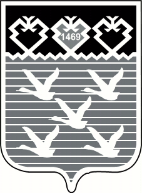 Чувашская РеспубликаАдминистрациягорода ЧебоксарыПОСТАНОВЛЕНИЕ